UNIVERSIDADE FEDERAL DO PAMPA
CAMPUS URUGUAIANA
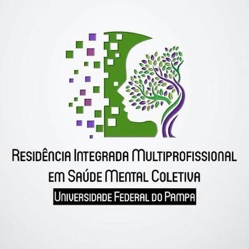 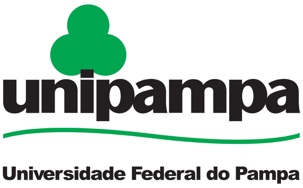 Programa de Residência Integrada Multiprofissional em Saúde Mental Coletiva – PRISMC Reunião de Planejamento de Atividades Data e horário:__/__/2020, às ____ horas. Local:_________________________________________________________________ Assuntos abordados na reunião e encaminhamentos: ____________________________________________________________________________________________________________________________________________________________________________________________________________________________________________________________________________________________________________________________________________________________________________________________________________________________________________________________________________________________________________________________________________________________________________________________________________________________________________________________________________________________________________________________________________________________________________________________________________________________________________________________________________________________________________________________________________________________________________________________________________________________________________________________________________________________________________________________________________________________________________________________________________________________________________________________________________________________________________________________________________________________________________________________________________________________________________________________________________________________________________________________________________________________________________________________________________________________________________________________________________________________________________________________________________________________________________________________________________________________________________________________________________________________________________________________________________________________________________________________________________________________________________________________________________________________________________________________________________________________________________________Assinatura dos presentesCargo / Instituição